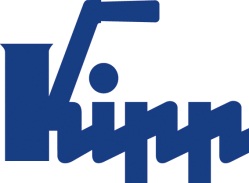 Notatka prasowa 	Sulz am Neckar, kwiecień 2016 r.Lekka konstrukcja. Dowolne mocowanie.KIPP rozszerza asortyment o regulowane UCHWYTY RUROWE HEINRICH KIPP WERK poszerza asortyment o regulowane UCHWYTY RUROWE z aluminium. Zalety uchwytu: niezwykle lekki poprzez zastosowanie rury aluminiowej, atrakcyjny design oraz różnorodne możliwości zamocowania dzięki swobodnemu pozycjonowaniu elementów krańcowych. KIPP prezentuje praktyczny uchwyt do maszyn i urządzeń oparty na nowej koncepcji regulowanego mocowania. Elementy ustalające oraz rura wykonane są z aluminium. Materiały są anodowane, a elementy ustalające wykonane w kolorze czarnym lub srebrnoszarym, typowym dla aluminium. Możliwy jest dowolny montaż uchwytu, ponieważ elementy ustalające na UCHWYCIE RUROWYM można ustawić w różnej pozycji. Elementy ustalające mocowane są do rur za pomocą śrub poprzecznych, dzięki czemu uchwyt nie obraca się. Elementy ustalające montuje się z tyłu uchwytu. W przypadku dłuższych uchwytów można zastosować kilka elementów ustalających; należy zamówić je oddzielnie jako wyposażenie specjalne.Uchwyty są dostępne w długościach od L=250 mm do L=600 mm, zaślepki końcowe UCHWYTU RUROWEGO są wykonane z czarnego poliamidu.Znaki ze spacjami:Nagłówek:	54 znakówWstęp:	37 znakówTekst:	1068 znakówŁącznie:	1159 znakówHEINRICH KIPP WERK KGPrzemysław SłabyOstrowskiego 753-238 WrocławTelefon: 71 339 21 44E-mail: przemyslaw.slaby@kipp.plDodatkowe informacje i zdjęcia prasoweZob. www.kipp.pl, 
Rubryka: Aktualności/prasaZdjęcie	Regulowane UCHWYTY RUROWE KIPP do swobodnego pozycjonowania
Zdjęcie: KIPP Prawa autorskie: udostępnione do bezpłatnej publikacji w mediach branżowych. Z prośbą o podanie źródła. 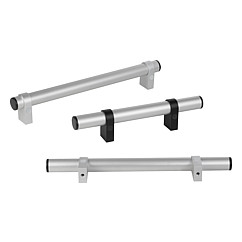 Plik obrazu: 
KIPP-ROHRGRIFFE-einstellbar-K1018.jpg